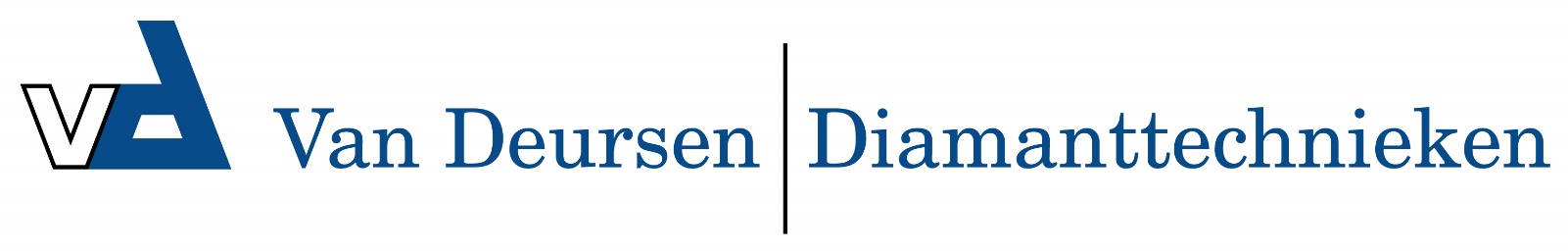 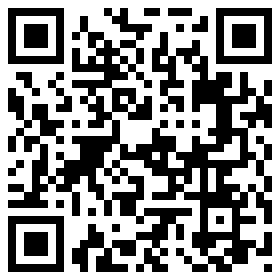 Onderstel Dustkiller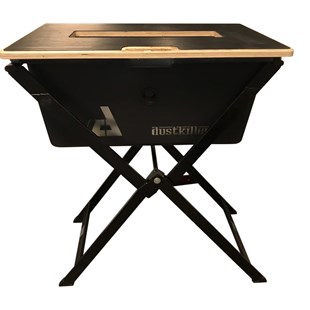 Metaal onderstel speciaal ontwikkeld voor de Dustkiller!Ideale werkhoogte van 86 mmInklapbaar en neemt dus weinig ruimte in beslag bij het vervoerenMakkelijk op te zetten in slechts 5 secondenUiterst compact en sterk onderstel en kan makkelijk een gewicht dragen van 100 kgGewicht onderstel (excl. Dustkiller) 7,6 kg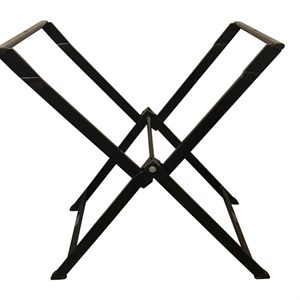 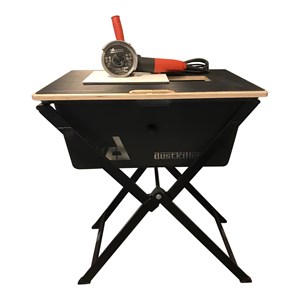 